Об утверждении административного регламента предоставления муниципальной услуги «Выдача разрешения вступить в брак несовершеннолетним лицам, достигшим возраста 16 лет»	В соответствии с Федеральным законом  от 27 июля 2010 года № 210-ФЗ «Об организации предоставления  государственных и муниципальных услуг», администрация ПОСТАНОВЛЯЕТ: Утвердить административный регламент предоставления муниципальной услуги «Выдача разрешения вступить в брак несовершеннолетним лицам, достигшим возраста 16 лет» (приложение).Постановление подлежит размещению на официальном сайте администрации МР «Печора».Контроль за исполнением настоящего постановления возложить на заместителя главы администрации Смагина В.А.АДМИНИСТРАЦИЯ МУНИЦИПАЛЬНОГО РАЙОНА «ПЕЧОРА»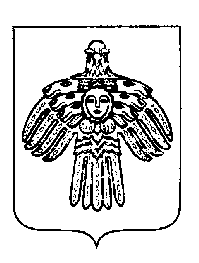 «ПЕЧОРА»  МУНИЦИПАЛЬНÖЙ РАЙÖНСААДМИНИСТРАЦИЯ ПОСТАНОВЛЕНИЕ ШУÖМПОСТАНОВЛЕНИЕ ШУÖМПОСТАНОВЛЕНИЕ ШУÖМ« 10 »  апреля   2014 г.г. Печора,  Республика Коми                     № 460     И.о. главы администрации  О. М. Барабкин